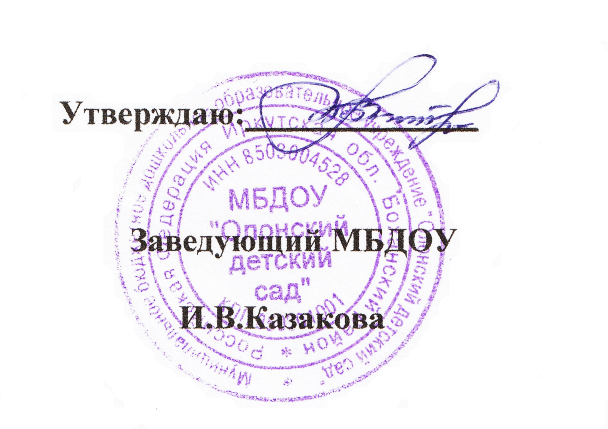 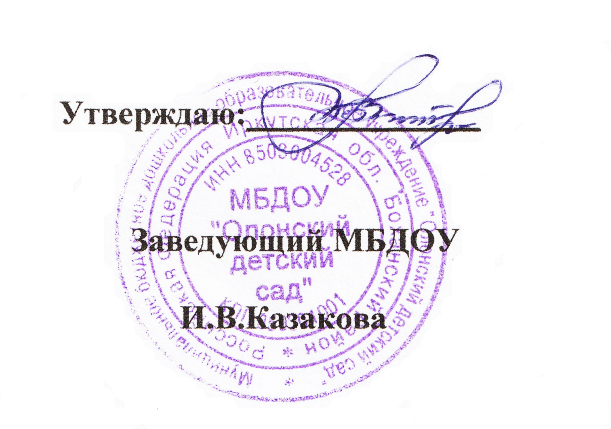                                                                                                       :______________                                                                                                   Утверждаю:______________	                         МЕНЮ                                        	                  МЕНЮ                                          На «29»июня 2022г.                                      	    На «29» июня2022г.                                             кНаименованиеблюдаВыход(гр.)Пищеваяэнергет.ценность(ккал)на 1 порциюБЖУ             ЗАВТРАК             ЗАВТРАК             ЗАВТРАК             ЗАВТРАК             ЗАВТРАК             ЗАВТРАККаша гречневая молочная с маслом200255,69,439,7832,39Чай с лимоном и сахаром20050,90,110,0212,23Хлеб  пшеничный3071,42,40,314,73             2 ЗАВТРАК             2 ЗАВТРАК             2 ЗАВТРАК             2 ЗАВТРАК             2 ЗАВТРАК             2 ЗАВТРАК            ОБЕД            ОБЕД            ОБЕД            ОБЕД            ОБЕД            ОБЕДСуп с клецками на курином бульоне200240,2611,313,220,06Клецки3059,851,881,150,27Соус томатный с курицей и овощами100211,3113,115,94,11Перловый гарнир120190,555,544,2535,31Кисель из брикета20043,820010,9Хлеб пшеничный5011940,524,55               ПОЛДНИК               ПОЛДНИК               ПОЛДНИК               ПОЛДНИК               ПОЛДНИК               ПОЛДНИКСалат из картофеля с солеными огурцами100106,71,286,9110,01Чай с сахаром20040,20,040,019,91Хлеб с маслом35104,452,443,914,79Стоимость дня:			                     93 руб. 13 коп.Стоимость дня:			                     93 руб. 13 коп.Стоимость дня:			                     93 руб. 13 коп.Стоимость дня:			                     93 руб. 13 коп.Стоимость дня:			                     93 руб. 13 коп.Стоимость дня:			                     93 руб. 13 коп.НаименованиеблюдаВыход(гр.)Пищеваяэнергет.ценность(ккал)на 1 порциюБЖУ                ЗАВТРАК                ЗАВТРАК                ЗАВТРАК                ЗАВТРАК                ЗАВТРАК                ЗАВТРАККаша гречневая молочная с маслом200255,69,439,7832,39Чай с лимоном и сахаром20050,90,110,0212,23Хлеб  пшеничный3071,42,40,314,73              2 ЗАВТРАК              2 ЗАВТРАК              2 ЗАВТРАК              2 ЗАВТРАК              2 ЗАВТРАК              2 ЗАВТРАК              ОБЕД              ОБЕД              ОБЕД              ОБЕД              ОБЕД              ОБЕДСуп с клецками на курином бульоне200240,2611,313,220,06Клецки3059,851,881,150,27Соус томатный с курицей и овощами100211,3113,115,94,11Перловый гарнир120190,555,544,2535,31Кисель из брикета20043,820010,9Хлеб пшеничный5011940,524,55              ПОЛДНИК              ПОЛДНИК              ПОЛДНИК              ПОЛДНИК              ПОЛДНИК              ПОЛДНИКСалат из картофеля с солеными огурцами100106,71,286,9110,01Чай с сахаром20040,20,040,019,91Хлеб с маслом35104,452,443,914,79Стоимость дня:	                     93 руб. 13 коп.Стоимость дня:	                     93 руб. 13 коп.Стоимость дня:	                     93 руб. 13 коп.Стоимость дня:	                     93 руб. 13 коп.Стоимость дня:	                     93 руб. 13 коп.Стоимость дня:	                     93 руб. 13 коп.